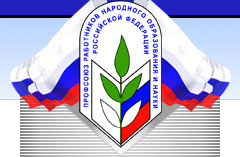 Рузская организация Профсоюза РаботниковОбразования и науки РФПовестка дня и регламент работы  XVII отчетно–выборной конференцииРузской районной организации Профсоюза Работников народного образования и науки РФ.Рузский городской округ	2019 год.